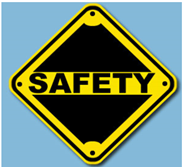 Name ___________________________  Class ____Directions: Answer “What Should You Do?” for each of the scenarios listed below. Assignment is worth 30 points.Source: https://www.cdc.gov/niosh/talkingsafety/states/tn/2015-157/pdfs/Talking_Safety_TN.pdfQUESTION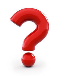              ANSWER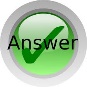 If you smell smoke and suspect there is a fire somewhere in the building, what should you do?If an unknown chemical spills in your workplace, what should you do?If you are in a building and hear a tornado warning siren, what should you do?If someone tries to rob your workplace with a gun, what should you do?How many exit routes must a workplace have?What are the steps for using a fire extinguisher?You are working on a construction site and a co-worker enters a trench and passes out. What should you do?What should you use to put out a grease fire on a stove?If a co-worker falls off a ladder and injures her back, what should you do?If your clothes catch on fire, what should you do?What is at least one item that should be included in an emergency kit?If a chemical gets into your eye, what should you do?If you are working outside when a lightning storm starts and you can’t get to shelter, what should you do?What should you do if you come in contact with a substance but don’t know whether it is toxic?What two common cleaning products should you never mix, because they can make a gas that can kill you?